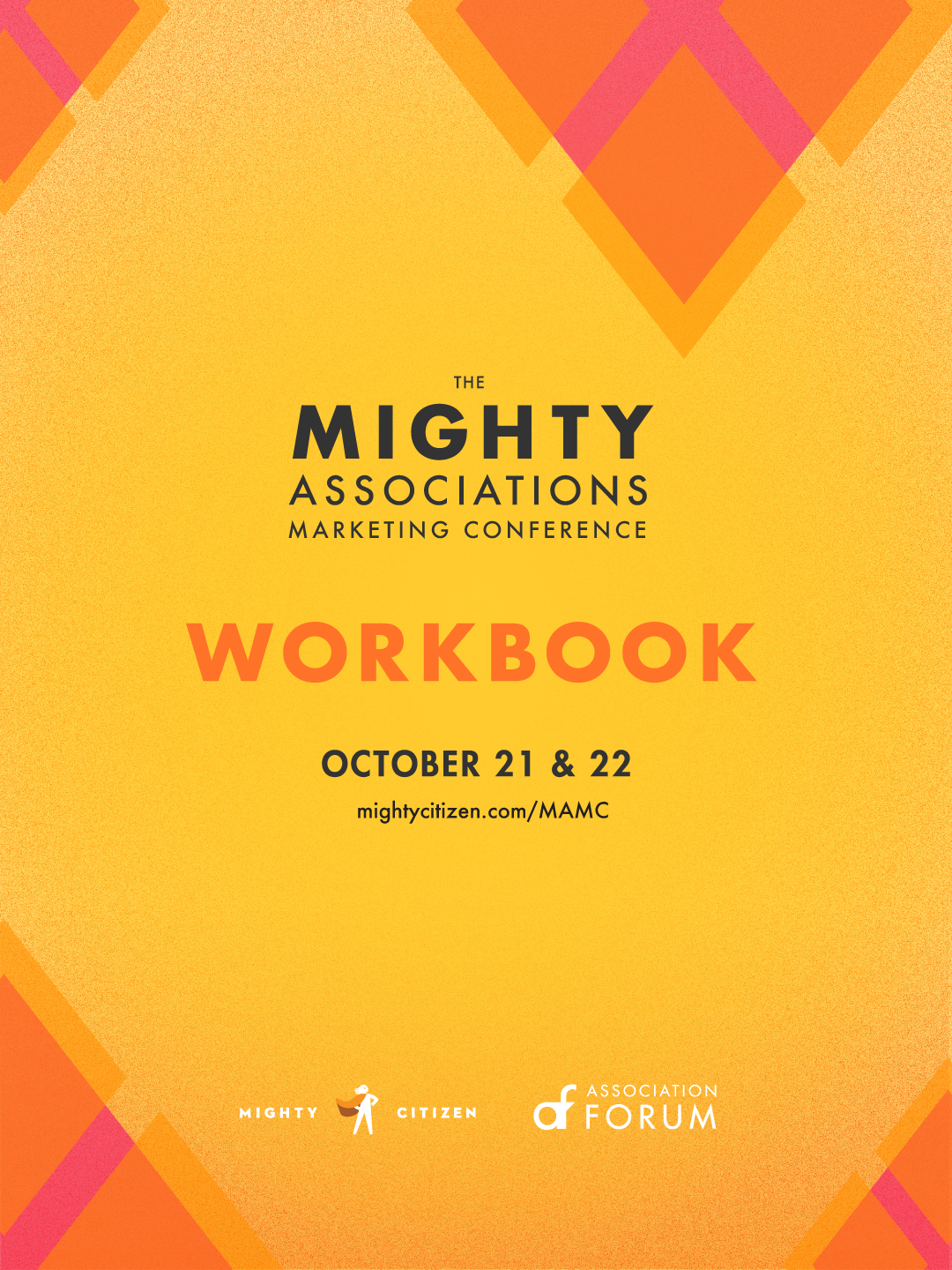 This Conference is for You.The Mighty Associations Marketing Conference is focused solely on marketing and communications for associations. 

We’ve seen a lot of change in 2020 and through it all, associations have continued their work to better the world every day. And as we look to 2021, there’s still much to be done. The next two days are all about how you can make your marketing mightier over the next year. You’ll leave the conference with fresh ideas for your 2021 communications strategy, a grab bag of cutting-edge tactics, and new connections with your peers.Follow AlongWe’ll be posting our favorite Mighty Associations Marketing Conference moments on social media throughout the day. Use this hashtag to join in:#MAMC20ScheduleWednesday, October 21Thursday, October 22Your 2021 Communications GoalsList high priority goals for your communications in 2021.Your Goals, ContinuedYour Goals, ContinuedYour ContentWhat’s your best performing content?How do you know? If you don’t know, how will you get the information?How can you extend or repackage your best performing content to help you reach your 2021 goals?Your WebsiteIf you could improve one thing about your website to help you reach your 2021 goals, what would it be?Look back at your goals. What changes need to be made to your website to help reach them?Does your website pass the 5-second test?If so, congrats! If not, what needs to change?What updates can you make to your website forms to increase conversions?Ex. Try an anchoring method, simplify my form questions, ask segmentation questions on my confirmation page, etc.9:00 a.m.Opening Remarks, Welcome and Ice Breaker Activity 9:20Building Your 2021 Communications Plan 10:15Workbook Time and Break10:30You’re a Publisher Now: How to Make Your Content Go Further11:30Workbook Time11:45Final Activity for Day One12:00 p.m.End of Day One9:00 a.m.Day Two Welcome and Activity9:20Anatomy of an Association Website10:20Workbook Time and Break10:35Hack the Mind: Using Psychology to Engage Your Users11:30Closing Remarks and Takeaways12:00 p.m.End of Day TwoGoal # 1Goal # 1 goes hereActivities needed to reach Goal # 1Activity # 1 goes hereActivity # 2 goes hereGoal # 2Activities needed to reach Goal # 2Goal # 3Activities needed to reach Goal # 3